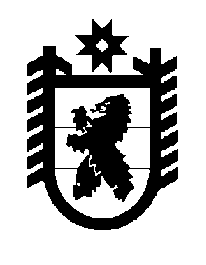 Российская Федерация Республика Карелия    ПРАВИТЕЛЬСТВО РЕСПУБЛИКИ КАРЕЛИЯРАСПОРЯЖЕНИЕ                                от  28 сентября 2015 года № 598р-Пг. Петрозаводск Одобрить и подписать Соглашение между Правительством Республики Карелия и Правительством Орловской области о торгово-экономическом, научно-техническом и социально-культурном сотрудничестве.           ГлаваРеспублики  Карелия                                                            А.П. Худилайнен